Планпроведения предметной недели по математики в начальной школе.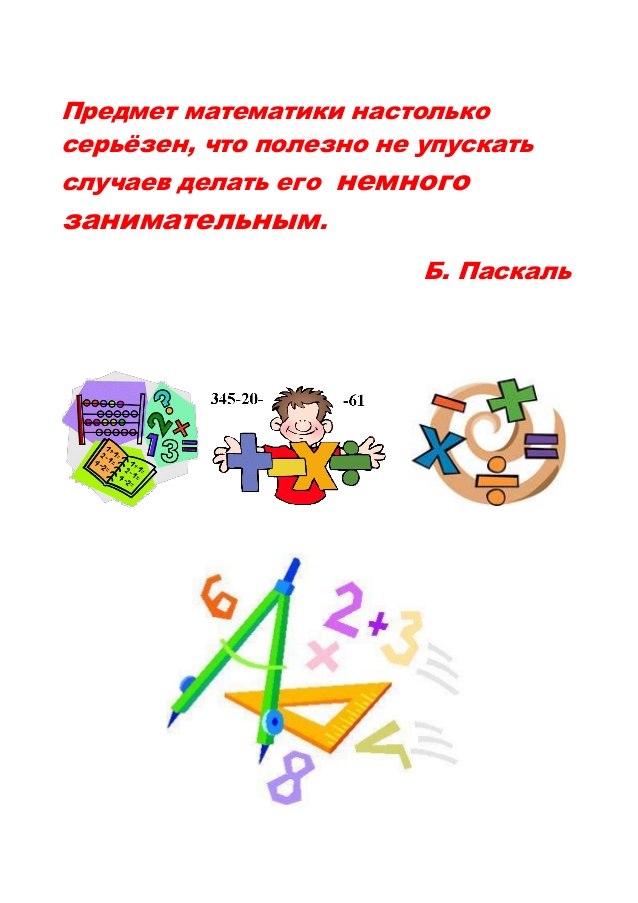                                       Неделя математики в начальной школеС 20 по 25 ноября  в начальных классах проходила Неделя математики.Неделя математики проводилась с целью развития познавательного интереса, индивидуальных, творческих и интеллектуальных способностей учащихся.Цели проведения недели математики:- развитие личностных качеств обучающихся;- активизация их мыслительной деятельности;- развитие творческих способностей и интереса к предмету;- формирование осознанного понимания значимости математических знаний в повседневной жизни.Математика – наука точная, требующая от того, кто ею занимается сосредоточенности, терпения и внимания. Все это не мешает быть математике одним из самых любимых предметов в начальной школе. Неделю математики, которая прошла в начальной школе, ученики и их преподаватели смогли сделать яркой и интересной.Каждый ребенок стал активным участником всех событий недели. Дети попробовали себя в разных ролях, испытали свои силы в различных видах деятельности. Рисовали, мастерили, фантазировали, выдвигали идеи и реализовывали их. Участвовали в творческих проектах, решали разнообразные задачи и разгадывали загадки.Неделя началась с объявления о начале и плане проведения мероприятий в рамках «Недели математики». В 1-4 -х  классах  прошла  линейка «Математика – царица всех наук», целью которых было формирование осознанного понимания значимости математических знаний в повседневной жизни. Также прошли классные олимпиады по математике, в результате которых были выбраны участники школьной олимпиады.ДатаМероприятиеУчастники20.11      Открытие  математической недели. Конкурс «Быстрый счетовод»Конкурс стенгазет « Великие математики!»           1 – 4 кл.           1-4 кл.             4 кл.21.11Конкурс « Математическая ярмарка»Конкурс рисунков « В стране геометрических фигур»           2 кл         1-2 кл22.11Развлечение «Математический бой»Математическая викторина « Короли математики»3 кл.4 кл23.11День олимпиад « математическая регата»Конкурс стенгазет « математический винегрет1 – 4 кл.3 кл24.11Викторина « Путешествие в страну геометрию» 1кл28.11Подведение итогов. Линейка1-4 кл